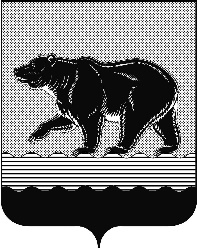 СЧЁТНАЯ ПАЛАТАГОРОДА НЕФТЕЮГАНСКА16 микрорайон, 23 дом, помещение 97, г. Нефтеюганск, 
Ханты-Мансийский автономный округ - Югра (Тюменская область), 628310  тел./факс (3463) 20-30-55, 20-30-63 E-mail: sp-ugansk@mail.ru www.admugansk.ru Заключение на проект постановления администрации города Нефтеюганска«Об утверждении Порядка предоставления субсидии на возмещение недополученных доходов юридическим лицам (за исключением субсидий государственным (муниципальным) учреждениям)» в связи с оказанием услуг по водоснабжению и водоотведению в условиях ограничения роста платы граждан за коммунальные услуги на территории города Нефтеюганска (далее по тексту – Проект порядка)Счётная палата в соответствии с пунктом 7 части 2 статьи 9 Федерального закона от 07.02.2011 № 6-ФЗ «Об общих принципах организации и деятельности контрольно-счётных органов» проводит финансово-экономическую экспертизу проектов муниципальных правовых актов (включая обоснованность финансово-экономических обоснований) в части, касающейся расходных обязательств муниципального образования.	В соответствии с пунктом 3 часть 2 статьи 78 Бюджетного кодекса Российской Федерации субсидии юридическим лицам (за исключением субсидий государственным (муниципальным) учреждениям, а также субсидий, указанных в пунктах 6 - 8.1 настоящей статьи), индивидуальным предпринимателям, а также физическим лицам - производителям товаров, работ, услуг предоставляются из местного бюджета - в случаях и порядке, предусмотренных решением представительного органа муниципального образования о местном бюджете и принимаемыми в соответствии с ним муниципальными правовыми актами местной администрации или актами уполномоченных ею органов местного самоуправления.	Необходимо отметить, что решением Думы города Нефтеюганска от 24 декабря 2019 года № 700-VI «О бюджете города Нефтеюганска на 2020 год и плановый период 2021и 2022 годов» (в ред. Решений Думы от 19.02.2020 
№ 713-VI) (статья 17) (далее по тексту – решение о бюджете) данный вид субсидии не установлен.	В целях соблюдения бюджетного законодательства необходимо внести соответствующие изменения в бюджет города Нефтеюганска, обеспечить расходное обязательство соответствующим источником финансирования.	На основании вышеизложенного, проведение финансово-экономической экспертизы проекта постановления администрации города Нефтеюганска не представляется возможным, рекомендуем направить повторно данный проект порядка после соответствующих изменений в решении о бюджете.Председатель                                                                                         С.А. Гичкинаисполнитель:начальник инспекторского отдела № 2Счётной палаты города НефтеюганскаСалахова Дина ИрековнаТел. 8 (3463) 203065от 17.03.2020 № исх.СП-127-0